TEHNISKĀ SPECIFIKĀCIJA Nr. TS_1621.1xx v1PakāpjurbjiAttēlam ir informatīvs raksturs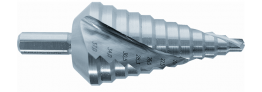 Nr.AprakstsMinimālā tehniskā prasībaPiedāvātās preces konkrētais tehniskais aprakstsAvotsPiezīmesVispārīgā informācijaVispārīgā informācijaVispārīgā informācijaRažotājs (nosaukums, atrašanās vieta).Norādīt informāciju1621.101 Pakāpjurbis no 4 līdz 32 mm 2 Norādīt pilnu preces tipa apzīmējumu1621.102 Pakāpjurbis no 9 līdz 36 mm Norādīt pilnu preces tipa apzīmējumuPreces marķēšanai pielietotais EAN kods, ja precei tāds ir piešķirtsNorādīt vērtībuNorādīt vai, izmantojot EAN kodu, ražotājs piedāvā iespēju saņemt digitālu tehnisko informāciju par preci (tips, ražotājs, tehniskie parametri, lietošanas instrukcija u.c.)Norādīt informācijuParauga piegādes laiks tehniskajai izvērtēšanai (pēc pieprasījuma), darba dienasNorādīt vērtībuStandartiStandartiStandartiAtbilstība rūpnīcas kvalitātes un vadības standartam ISO 9001AtbilstDokumentācijaDokumentācijaDokumentācijaPielikuma, kā atsevišķs fails iesniegts preces attēls, kurš atbilst sekojošām prasībām: ".jpg" vai “.jpeg” formātā;izšķiršanas spēja ne mazāka par 2Mpix;ir iespēja redzēt  visu produktu un izlasīt visus uzrakstus uz tā;attēls nav papildināts ar reklāmu.AtbilstTehniskā informācijaTehniskā informācijaTehniskā informācijaGriezējmateriāls: HSSE darbarīku tēraudsAtbilstLietošanai rokas elektriskajās un akumulatoru urbjmašīnās AtbilstPakāpjurbja izmēri atbilstoši 2. punkta prasībām 11.1.Urbja diametrs, mm4 ÷ 3211.2.Urbja diametru solis, mm≤ 311.3.Urbja stiprinājums patonā, mm≤ 13Pakāpjurbja izmēri atbilstoši 3. punkta prasībām 12.1.Urbja diametrs, mm 9 ÷ 3612.2.Urbja diametru solis, mm ≤ 412.3.Urbja stiprinājums patronā, mm ≤ 13